Соблюдать ПДД очень важно и нужно!Сегодня с учащимися школы мы еще раз поговорили о безопасности дорожного движения. Провели классные часы с просмотром видеороликов, викторину по ПДД. Рассказали о важности иметь на одежде световозвращающие элементы, о том, что обязательно нужно пристегиваться ремнями безопасности в автомобиле и взрослым и детям. Разместили в группы классов для родителей памятки «Береги тех, кто вам дорог!»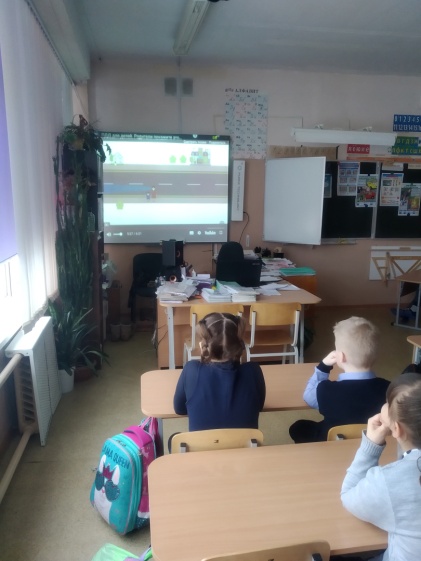 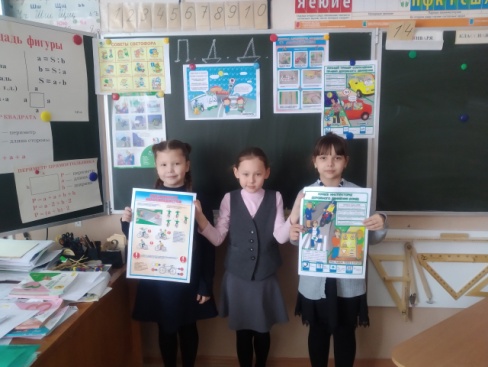 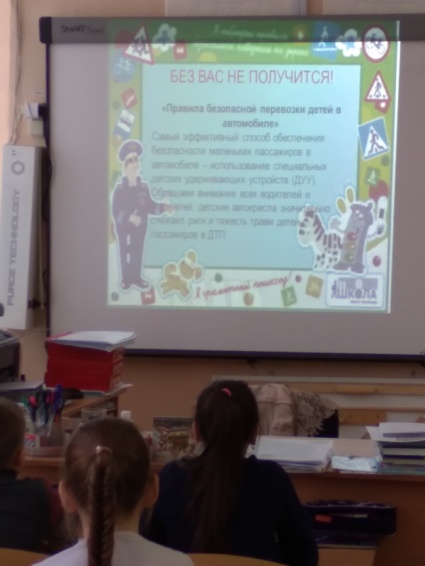 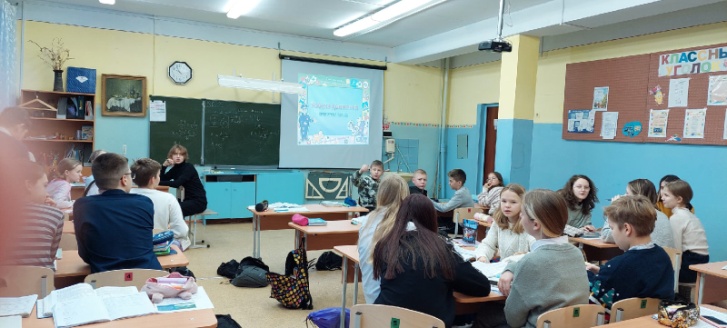 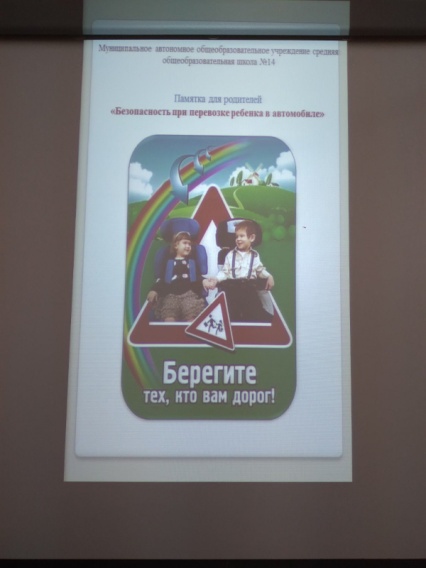 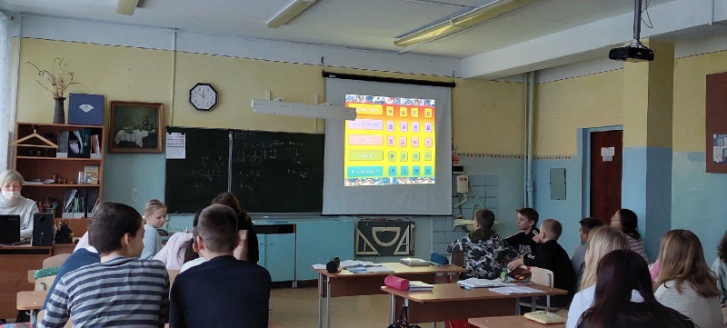 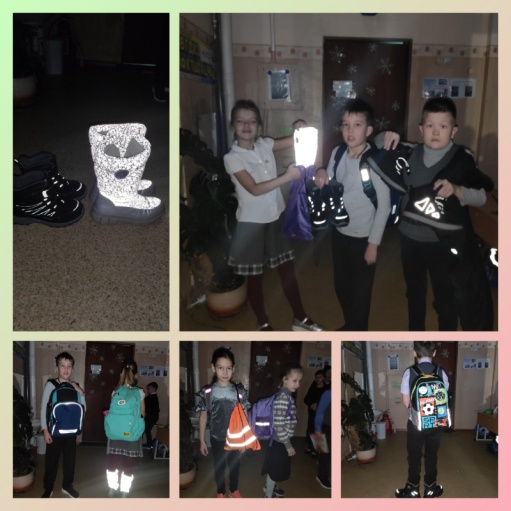 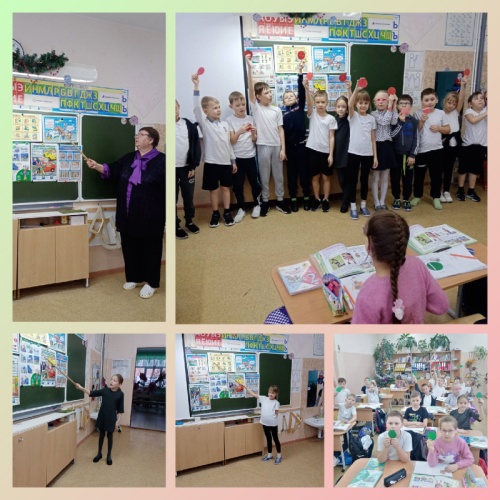 